Prefeitura Municipal de Ponte Nova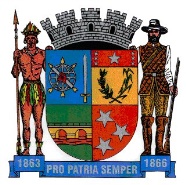 SECRETARIA DE EDUCAÇÃOEstado de Minas GeraisAtividades 8º AnoTexto para às questões 01 e 02: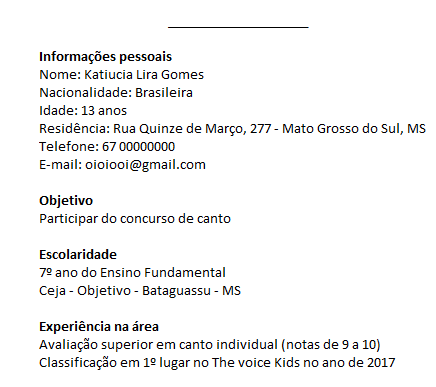 01.Analise o gênero textual apresentado acima e,  adicione o  título adequado. 02.No texto acima, há alguma informação sobre a candidata à vaga no concurso de canto que apresenta subjetividade? Explique? Texto para às questões 03 e 04Prezados SenhoresAtualmente curso o 7º ano do Ensino Fundamental e, entre os meus principais interesses, se destaca a literatura. Gosto de ler e de redigir textos variados como contos, memórias, crônicas. Minhas avaliações em Língua Portuguesa, são acima da média. Sempre que surge uma oportunidade , participo de atividades de leitura e escrita promovidas pelo meu colégio e outras instituições.Tendo em vista meu interesse e meu envolvimento com a literatura, encaminho meu currículo para candidatar-me a uma vaga no curso de redação de crônicas promovido por sua instituição.CordialmenteLarissa Lissa.03.Explique qual é a linguagem utilizada na carta de apresentação. Porque Larissa teria escolhido esse nível de linguagem?04.Na carta de apresentação, Larissa menciona seu interesse pela literatura, afirma que gosta de ler e redigir textos. Isso pode ser diretamente comprovado como a data de nascimento, o endereço ou mesmo as avaliações que obteve em Língua Portuguesa? Por quê?Texto para às questões 05 a 08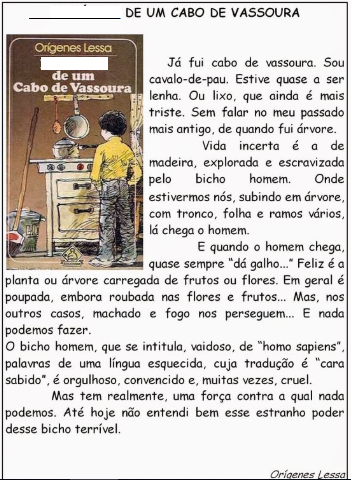 05.O texto acima pertence a qual gênero textual? Explique indicando suas características. 06.Foi suprimida uma palavra do título do texto e o mesmo vocábulo foi retirado da imagem da capa do livro de Orígenes Lessa. Essa palavra caracteriza o gênero textual acima. Portanto sua função será redigi-la nos espaços acima. 07.Quem é o eu lírico do texto?08.Por que o eu lírico afirma que até hoje  não entendeu o estranho poder do bicho terrível? E porque esse bicho é terrível para o eu lírico? Explique.											 Fique em casa!													Abraços.